GRABE, D.F. (ed.) 1970. Tetrazolium Testing Handbook for Agricultural Seeds. Contribution No. 29 
       to the Handbook on Seed Testing,  AOSA.   Plate IV Timothy.

Photos: Frieda Wertman

Left:                                                            Right:
All seeds germinable.                                    First seed: Germinable. Embryo completely stained
Embryos completely stained.                         Second seed: Non-germinable.  Plumule dark stained. 
                                                                    Third seed: Non-germinable.  Lower half of embryo unstained. 
                                                                    Fourth seed: Non-germinable.  Upper half of embryo unstained.   

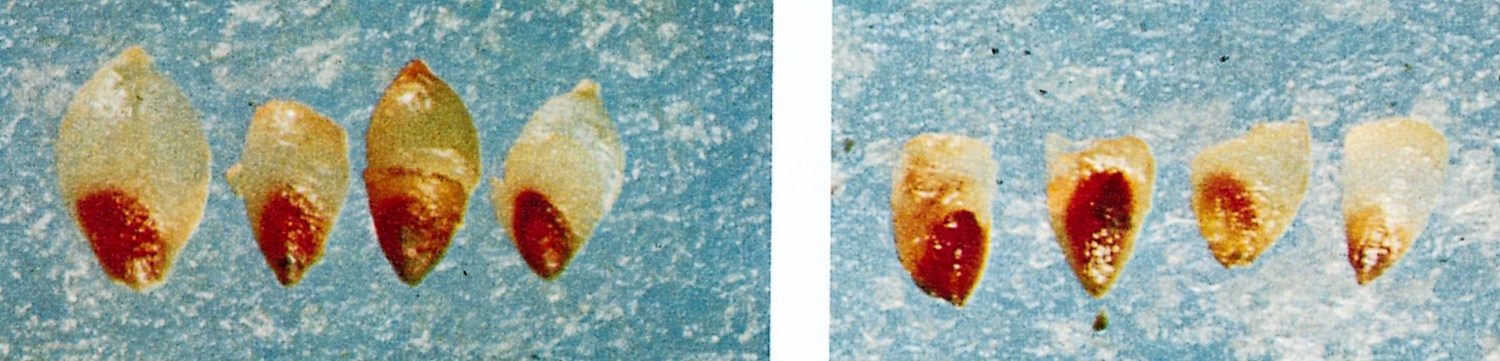 